Pagrindinis projekto tikslas – formuoti techninę jachtų uostų infrastruktūrą, kuri padėtų plėtoti ekonomiką vandens turizmo ir tarptautinio bendradarbiavimo pagalba. Lietuvos Respublikos strateginiuose dokumentuose svarbią vietą užima turizmo plėtra vidaus vandenyse. Ir svarbiausios šio turizmo plėtros teritorijos yra išsidėsčiusios Baltijos pajūryje bei Kuršių marių ir Nemuno upės baseine. Neringos savivaldybė įsikūrusi tarp Baltijos jūros ir Kuršių marių, todėl čia nuo seno susiklostė susisiekimo vandeniu, vandens sporto bei vandens pramogų tradicijos. Kasmet augantis vandens turistų skaičius įpareigoja Neringos savivaldybę ieškoti galimybių vandens susisiekimo infrastruktūros plėtrai. Šiuo metu Neringa keliautojus ar poilsiautojus, atvykusius vandens maršrutais, gali priimti tik Nidos tarptautiniame keleiviniame uoste, kuriame kartais jau trūksta vietos. Uosto plėtros poreikį didina jachtomis atvykstantys lietuviai ir užsieniečiai, katerius Nidos uoste laikantys šalies gyventojai, vis gausesnė jachtų skaičiumi tradicinė Kuršių marių regata ir kitos vandens sporto varžybos. Dabartinė uosto infrastruktūra buvo kurta prieš gerus dešimt metų ir nebeatitinka šiuolaikinių rinkos reikalavimų. Daugelį pasaulio ir Europos uostų aplankę svečiai, Nidoje pasigenda poilsio patalpų, skalbyklos, pakankamo skaičiaus dušų ir tualetų bei kitos būtinos tokiame uoste infrastruktūros.Šių problemų sprendimui reikalingos didžiulės investicijos, todėl Neringos savivaldybė nedvejodama priėmė miesto- partnerio Krynica Morska (Lenkija) pasiūlymą kartu dalyvauti INTERREG III A projekte „Abipus sienos teritorijos plėtra, statant ir modernizuojant uostus- „Trys uostai“. Projekto metu Neringos savivaldybės užsakymu bus parengta uostų plėtros galimybių studija bei techniniai projektai dviems jachtų uostams: Nidoje ir Juodkrantėje. Tai tik pirmasis projekto realizacijos etapas. Parengus dokumentus, galima ieškoti investuotojų arba teikti naują paraišką Europos Sąjungos paramos fondams, gauti lėšų parengtų techninių projektų realizavimui.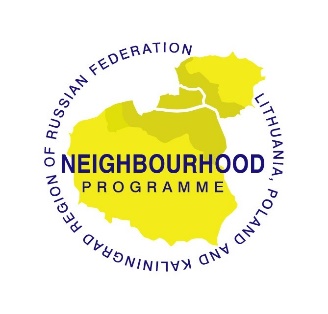 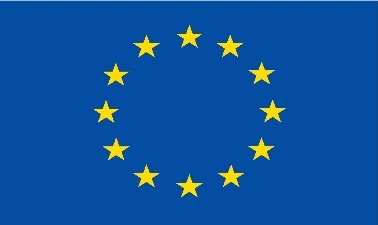 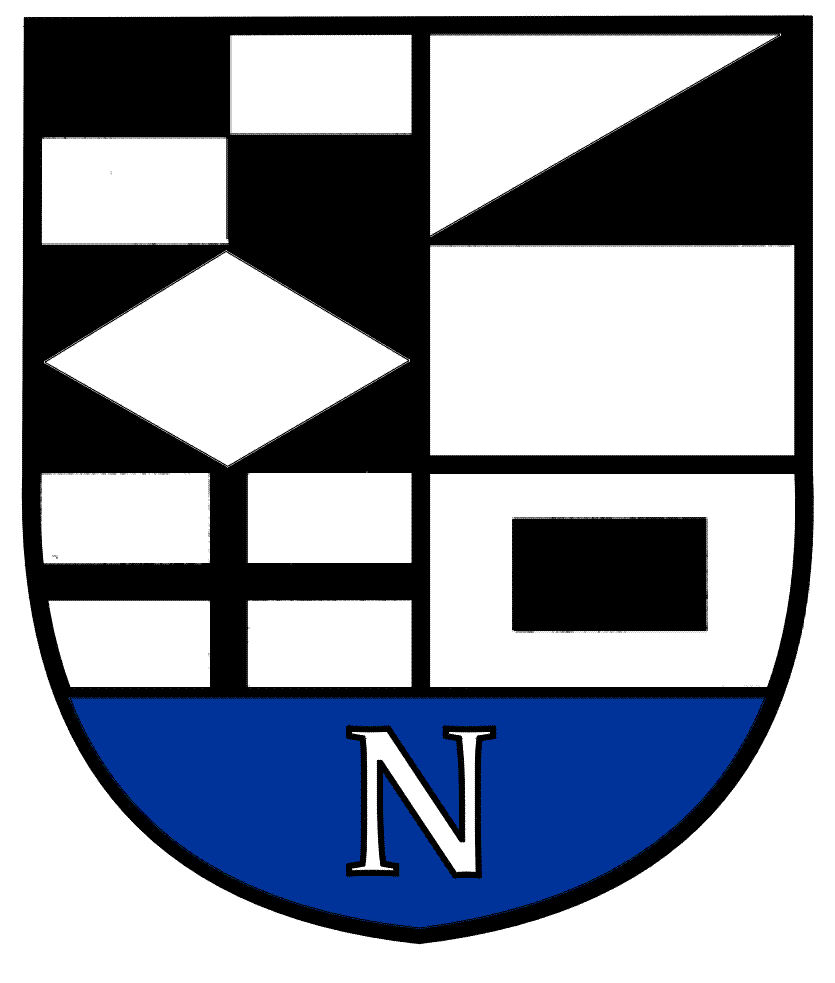 www.interreg3a.orgPROJEKTĄ BENDRAI FINANSUOJA EUROPOS SĄJUNGANERINGOS  SAVIVALDYBĖS ADMINISTRACIJANERINGOS  SAVIVALDYBĖS ADMINISTRACIJAPagrindinis projekto vykdytojasKrynica Morska savivaldybė, Lenkija Krynica Morska savivaldybė, Lenkija Projekto pavadinimasAbipus sienos erdvės plėtra statant ir modernizuojant uostus-„Trys uostai“Abipus sienos erdvės plėtra statant ir modernizuojant uostus-„Trys uostai“Projekto numerisNr. 2005/030Nr. 2005/030Įgyvendinimo vietaKrynica Morska (Lenkija), Nida ir Juodkrantė Neringoje (Lietuva)Krynica Morska (Lenkija), Nida ir Juodkrantė Neringoje (Lietuva)Viso projekto vertė284 000 Eu284 000 EuINTERREG paramos suma213 000 Eu213 000 EuNeringos indėlis30 000 Eu30 000 EuProjekto įgyvendinimo trukmė18 mėn. (07. 2006 – 12.2007)18 mėn. (07. 2006 – 12.2007)